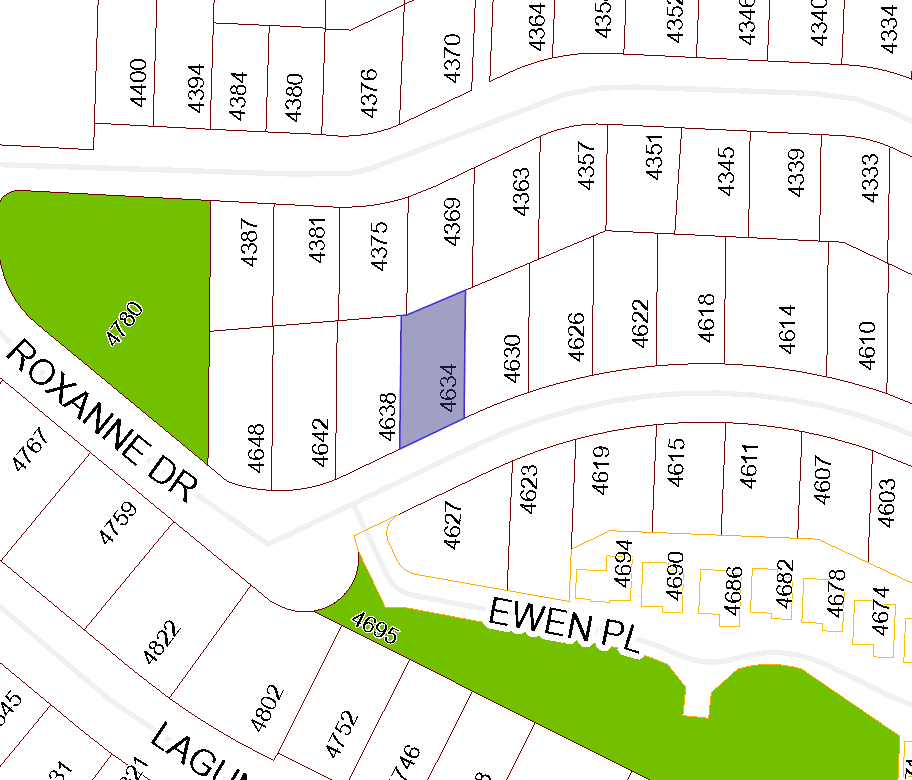 BOARD OF VARIANCE APPLICATION BOV00675LOCATION MAPCIVIC: 4634 SHERIDAN RIDGE ROADLEGAL: LOT 9, DISTRICT LOT 55, WELLINGTON DISTRICT, PLAN VIP84780